Муниципальное казенное общеобразовательное учреждение   «Джангамахинская средняя  общеобразовательная школа» Левашинского района Республики Дагестан.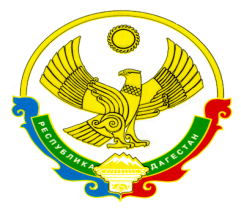 368320, с. Джангамахи Республики Дагестан                       dzhangamahi-sosh@ya.ru                                                    ПриказОт 11.03.2021 г.                                                                                               № 13«О проведении Всероссийских проверочных работ В 2021 году в 4-8 классах в ОО»В соответствии с приказом МОН РД № 05-02-71/21 от 18.02.2021г. «О проведении в 2021 году Всероссийских проверочных работ (ВПР-2019) в 4-8, 10-11 классах общеобразовательных организаций Республики Дагестан», приказа ОО МР «Левашинский район» №33 от 10.03.2021        Приказываю:Провести ВПР среди обучающихся 4-8  классах в соответствии с положением и порядком проведения ВПР.Утвердить следующий график проведения ВПР. Приложение №1Ответственность за исполнение приказа возложить на учителя информатики Абдурахманова Н.А. Проконтролировать процедуру проведения ВПР и обеспечить своевременную загрузку информации с результатами в электронной форме на информационный портал ВПРОснование: В соответствии с приказом МОН РД № 05-02-71/21 от 18.02.2021г                                               Директор школы	_____________ Курбанова З.Г.                    С приказом ознакомлена____________Муминова Т.С.Приложение № 1План-график проведения Всероссийских проверочных работ В 2021 году